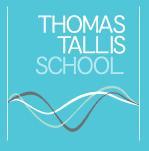 Thomas Tallis SchoolAssignment title‘Journeys’ 2D Artwork‘Journeys’ 2D Artwork‘Journeys’ 2D Artwork‘Journeys’ 2D Artwork‘Journeys’ 2D Artwork‘Journeys’ 2D ArtworkAssessorDate issuedDuration (approx..)Hand in DateAssessment DateAssessment DateQualification suite coveredBTEC NQF Level 2 First Award in Art and DesignBTEC NQF Level 2 First Award in Art and DesignBTEC NQF Level 2 First Award in Art and DesignBTEC NQF Level 2 First Award in Art and DesignBTEC NQF Level 2 First Award in Art and DesignBTEC NQF Level 2 First Award in Art and DesignUnits coveredUnit 3: Communicating Ideas in 2DUnit 3: Communicating Ideas in 2DUnit 3: Communicating Ideas in 2DUnit 3: Communicating Ideas in 2DUnit 3: Communicating Ideas in 2DUnit 3: Communicating Ideas in 2DLearning aims coveredLearning aim A: explore 2D visual language and working practicesLearning aim B: investigate how artists, craftspeople and designers communicate in 2D.Learning aim C: Communicate ideas using 2D knowledge and skills in response to a briefLearning aim A: explore 2D visual language and working practicesLearning aim B: investigate how artists, craftspeople and designers communicate in 2D.Learning aim C: Communicate ideas using 2D knowledge and skills in response to a briefLearning aim A: explore 2D visual language and working practicesLearning aim B: investigate how artists, craftspeople and designers communicate in 2D.Learning aim C: Communicate ideas using 2D knowledge and skills in response to a briefLearning aim A: explore 2D visual language and working practicesLearning aim B: investigate how artists, craftspeople and designers communicate in 2D.Learning aim C: Communicate ideas using 2D knowledge and skills in response to a briefLearning aim A: explore 2D visual language and working practicesLearning aim B: investigate how artists, craftspeople and designers communicate in 2D.Learning aim C: Communicate ideas using 2D knowledge and skills in response to a briefLearning aim A: explore 2D visual language and working practicesLearning aim B: investigate how artists, craftspeople and designers communicate in 2D.Learning aim C: Communicate ideas using 2D knowledge and skills in response to a briefScenarioGreenwich Council is commissioning you to develop and produce 2D artwork on the theme of ‘Journeys’ to be displayed in Kidbrooke Station. Your artwork should help to celebrate the regeneration of Kidbooke Village and surrounding area.  You should consider what would be a suitable size and position for placement of the artwork. This should be a mixed media piece and could include drawing, printing and or collage. Greenwich Council is commissioning you to develop and produce 2D artwork on the theme of ‘Journeys’ to be displayed in Kidbrooke Station. Your artwork should help to celebrate the regeneration of Kidbooke Village and surrounding area.  You should consider what would be a suitable size and position for placement of the artwork. This should be a mixed media piece and could include drawing, printing and or collage. Greenwich Council is commissioning you to develop and produce 2D artwork on the theme of ‘Journeys’ to be displayed in Kidbrooke Station. Your artwork should help to celebrate the regeneration of Kidbooke Village and surrounding area.  You should consider what would be a suitable size and position for placement of the artwork. This should be a mixed media piece and could include drawing, printing and or collage. Greenwich Council is commissioning you to develop and produce 2D artwork on the theme of ‘Journeys’ to be displayed in Kidbrooke Station. Your artwork should help to celebrate the regeneration of Kidbooke Village and surrounding area.  You should consider what would be a suitable size and position for placement of the artwork. This should be a mixed media piece and could include drawing, printing and or collage. Greenwich Council is commissioning you to develop and produce 2D artwork on the theme of ‘Journeys’ to be displayed in Kidbrooke Station. Your artwork should help to celebrate the regeneration of Kidbooke Village and surrounding area.  You should consider what would be a suitable size and position for placement of the artwork. This should be a mixed media piece and could include drawing, printing and or collage. Greenwich Council is commissioning you to develop and produce 2D artwork on the theme of ‘Journeys’ to be displayed in Kidbrooke Station. Your artwork should help to celebrate the regeneration of Kidbooke Village and surrounding area.  You should consider what would be a suitable size and position for placement of the artwork. This should be a mixed media piece and could include drawing, printing and or collage. 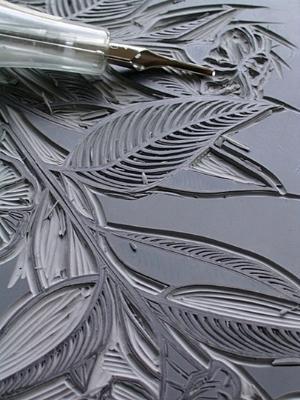 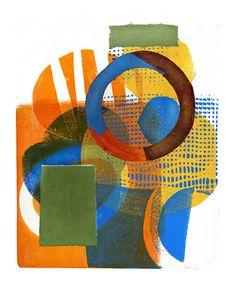 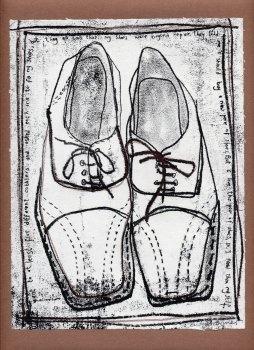 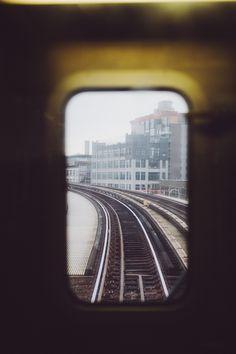 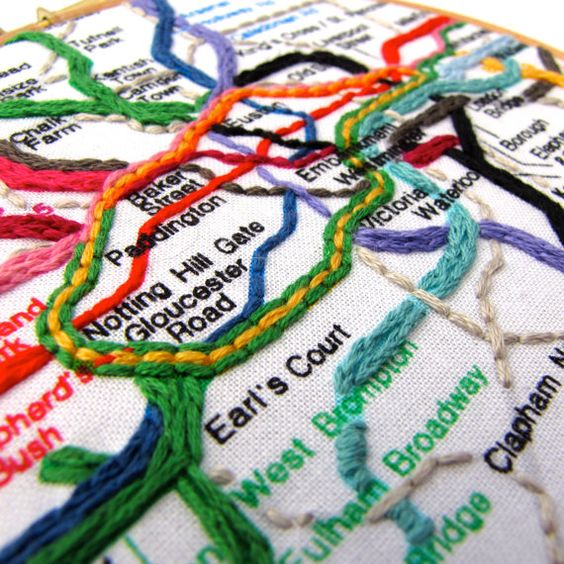 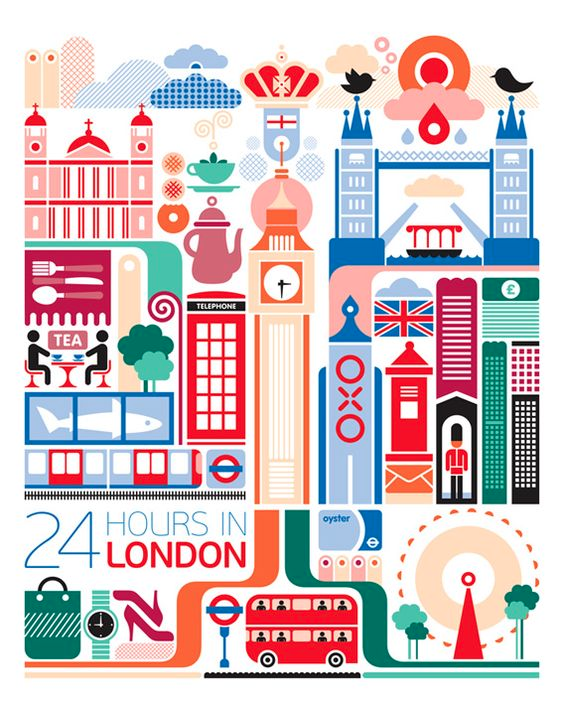 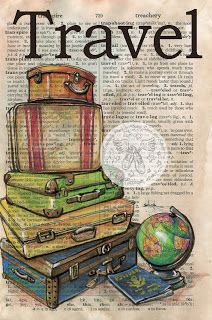 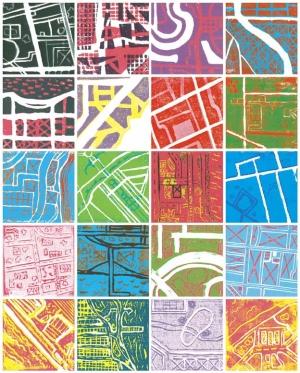 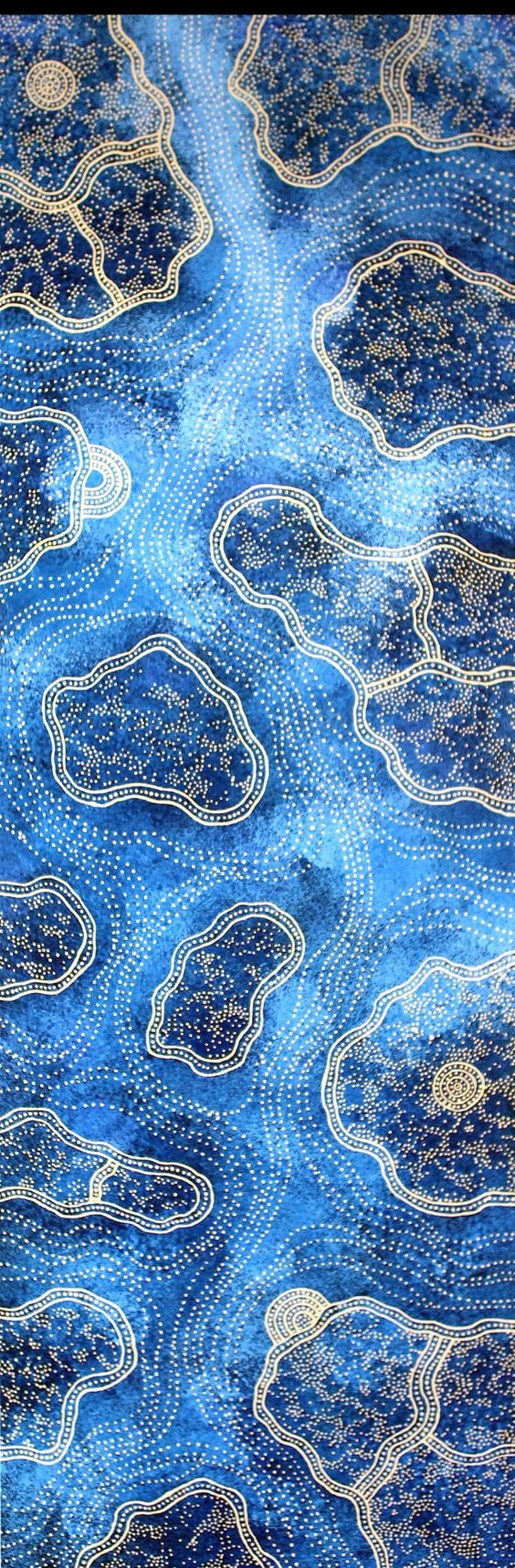 Task 1Explore Printmaking and Printmakers  Start by exploring 2D printmaking materials, techniques and processes. Investigations should include mono printing, lino printing, etching, collograph, mark making, rubbings, collage, textures, water based ink, oil based ink, colour, layering, paper cutting, drawing, etc Compare advantages and disadvantages of using different materials, techniques and processes eg colour, strength of plate, repetition or one off, water based or oil based process, block or fine detail, accuracy etc.  Annotate your results, discuss the properties and characteristics of each process. For each process you have explored, investigate a 2D practitioner who uses a similar material or technique. Annotate their use of 2D materials, techniques and ways of communicating. Compare and contrast the works of 4 2D practitioners illustrating their different approachesYou should demonstrate safe working practice with materials (e.g. white spirit, cutting tools, scissors, scalpels, glue gun, stapler etc)You will present your samples to the class, explaining how your ideas developed from your research into artists, and what materials, equipment and techniques you have used.Explore Printmaking and Printmakers  Start by exploring 2D printmaking materials, techniques and processes. Investigations should include mono printing, lino printing, etching, collograph, mark making, rubbings, collage, textures, water based ink, oil based ink, colour, layering, paper cutting, drawing, etc Compare advantages and disadvantages of using different materials, techniques and processes eg colour, strength of plate, repetition or one off, water based or oil based process, block or fine detail, accuracy etc.  Annotate your results, discuss the properties and characteristics of each process. For each process you have explored, investigate a 2D practitioner who uses a similar material or technique. Annotate their use of 2D materials, techniques and ways of communicating. Compare and contrast the works of 4 2D practitioners illustrating their different approachesYou should demonstrate safe working practice with materials (e.g. white spirit, cutting tools, scissors, scalpels, glue gun, stapler etc)You will present your samples to the class, explaining how your ideas developed from your research into artists, and what materials, equipment and techniques you have used.Explore Printmaking and Printmakers  Start by exploring 2D printmaking materials, techniques and processes. Investigations should include mono printing, lino printing, etching, collograph, mark making, rubbings, collage, textures, water based ink, oil based ink, colour, layering, paper cutting, drawing, etc Compare advantages and disadvantages of using different materials, techniques and processes eg colour, strength of plate, repetition or one off, water based or oil based process, block or fine detail, accuracy etc.  Annotate your results, discuss the properties and characteristics of each process. For each process you have explored, investigate a 2D practitioner who uses a similar material or technique. Annotate their use of 2D materials, techniques and ways of communicating. Compare and contrast the works of 4 2D practitioners illustrating their different approachesYou should demonstrate safe working practice with materials (e.g. white spirit, cutting tools, scissors, scalpels, glue gun, stapler etc)You will present your samples to the class, explaining how your ideas developed from your research into artists, and what materials, equipment and techniques you have used.Explore Printmaking and Printmakers  Start by exploring 2D printmaking materials, techniques and processes. Investigations should include mono printing, lino printing, etching, collograph, mark making, rubbings, collage, textures, water based ink, oil based ink, colour, layering, paper cutting, drawing, etc Compare advantages and disadvantages of using different materials, techniques and processes eg colour, strength of plate, repetition or one off, water based or oil based process, block or fine detail, accuracy etc.  Annotate your results, discuss the properties and characteristics of each process. For each process you have explored, investigate a 2D practitioner who uses a similar material or technique. Annotate their use of 2D materials, techniques and ways of communicating. Compare and contrast the works of 4 2D practitioners illustrating their different approachesYou should demonstrate safe working practice with materials (e.g. white spirit, cutting tools, scissors, scalpels, glue gun, stapler etc)You will present your samples to the class, explaining how your ideas developed from your research into artists, and what materials, equipment and techniques you have used.Explore Printmaking and Printmakers  Start by exploring 2D printmaking materials, techniques and processes. Investigations should include mono printing, lino printing, etching, collograph, mark making, rubbings, collage, textures, water based ink, oil based ink, colour, layering, paper cutting, drawing, etc Compare advantages and disadvantages of using different materials, techniques and processes eg colour, strength of plate, repetition or one off, water based or oil based process, block or fine detail, accuracy etc.  Annotate your results, discuss the properties and characteristics of each process. For each process you have explored, investigate a 2D practitioner who uses a similar material or technique. Annotate their use of 2D materials, techniques and ways of communicating. Compare and contrast the works of 4 2D practitioners illustrating their different approachesYou should demonstrate safe working practice with materials (e.g. white spirit, cutting tools, scissors, scalpels, glue gun, stapler etc)You will present your samples to the class, explaining how your ideas developed from your research into artists, and what materials, equipment and techniques you have used.Explore Printmaking and Printmakers  Start by exploring 2D printmaking materials, techniques and processes. Investigations should include mono printing, lino printing, etching, collograph, mark making, rubbings, collage, textures, water based ink, oil based ink, colour, layering, paper cutting, drawing, etc Compare advantages and disadvantages of using different materials, techniques and processes eg colour, strength of plate, repetition or one off, water based or oil based process, block or fine detail, accuracy etc.  Annotate your results, discuss the properties and characteristics of each process. For each process you have explored, investigate a 2D practitioner who uses a similar material or technique. Annotate their use of 2D materials, techniques and ways of communicating. Compare and contrast the works of 4 2D practitioners illustrating their different approachesYou should demonstrate safe working practice with materials (e.g. white spirit, cutting tools, scissors, scalpels, glue gun, stapler etc)You will present your samples to the class, explaining how your ideas developed from your research into artists, and what materials, equipment and techniques you have used.Evidence you must produce for this taskA sketchbook of 2D developmental work which should contain experiments of different techniques, processes and investigations into a range of 2D practitioners2D experiments into a range of materials, techniques and processes  A verbal presentation of the above work to the class, reviewing your discoveries so far and how your ideas could be developed furtherA sketchbook of 2D developmental work which should contain experiments of different techniques, processes and investigations into a range of 2D practitioners2D experiments into a range of materials, techniques and processes  A verbal presentation of the above work to the class, reviewing your discoveries so far and how your ideas could be developed furtherA sketchbook of 2D developmental work which should contain experiments of different techniques, processes and investigations into a range of 2D practitioners2D experiments into a range of materials, techniques and processes  A verbal presentation of the above work to the class, reviewing your discoveries so far and how your ideas could be developed furtherA sketchbook of 2D developmental work which should contain experiments of different techniques, processes and investigations into a range of 2D practitioners2D experiments into a range of materials, techniques and processes  A verbal presentation of the above work to the class, reviewing your discoveries so far and how your ideas could be developed furtherA sketchbook of 2D developmental work which should contain experiments of different techniques, processes and investigations into a range of 2D practitioners2D experiments into a range of materials, techniques and processes  A verbal presentation of the above work to the class, reviewing your discoveries so far and how your ideas could be developed furtherA sketchbook of 2D developmental work which should contain experiments of different techniques, processes and investigations into a range of 2D practitioners2D experiments into a range of materials, techniques and processes  A verbal presentation of the above work to the class, reviewing your discoveries so far and how your ideas could be developed furtherCriteria covered by this task:Criteria covered by this task:Criteria covered by this task:Criteria covered by this task:Criteria covered by this task:Criteria covered by this task:Criteria covered by this task:To achieve the criteria you must show that you are able to:To achieve the criteria you must show that you are able to:To achieve the criteria you must show that you are able to:UnitUnitCriterion referenceCriterion referenceApply 2D visual language using materials, equipment and techniques, observing and recording safe working practices.Apply 2D visual language using materials, equipment and techniques, observing and recording safe working practices.Apply 2D visual language using materials, equipment and techniques, observing and recording safe working practices.332A.P12A.P1Apply 2D visual language, selecting and using a diverse range of materials, equipment and techniques effectively and with consistency.Apply 2D visual language, selecting and using a diverse range of materials, equipment and techniques effectively and with consistency.Apply 2D visual language, selecting and using a diverse range of materials, equipment and techniques effectively and with consistency.332A.M12A.M1Apply 2D visual language, combining and using a diverse range of materials, equipment and techniques, creatively and imaginatively.Apply 2D visual language, combining and using a diverse range of materials, equipment and techniques, creatively and imaginatively.Apply 2D visual language, combining and using a diverse range of materials, equipment and techniques, creatively and imaginatively.332A.D12A.D1Describe four of the skills and associated materials, techniques and processes required by practitioners working in 2D.Describe four of the skills and associated materials, techniques and processes required by practitioners working in 2D.Describe four of the skills and associated materials, techniques and processes required by practitioners working in 2D.332B.P22B.P2Select and present effective investigations into a diverse range of 2D practitioners, explaining how they communicate their ideas.Select and present effective investigations into a diverse range of 2D practitioners, explaining how they communicate their ideas.Select and present effective investigations into a diverse range of 2D practitioners, explaining how they communicate their ideas.332B.M22B.M2Select and present in-depth investigations into a diverse range of 2D practitioners, analysing how they communicate their ideas.Select and present in-depth investigations into a diverse range of 2D practitioners, analysing how they communicate their ideas.Select and present in-depth investigations into a diverse range of 2D practitioners, analysing how they communicate their ideas.332B.D22B.D2Select and present examples of work by at least four 2D professional practitioners, illustrating their different approaches.Select and present examples of work by at least four 2D professional practitioners, illustrating their different approaches.Select and present examples of work by at least four 2D professional practitioners, illustrating their different approaches.332B.P32B.P3Task 2Final PieceResearch into “Journeys” and collect images and inspiration symbolising a journey. Create an observational drawing of your chosen journey symbol. Produce a range of prints of your chosen symbol. You will need to consider what printmaking process, paper, ink and colours would be suitable for your idea. Document your development throughout using photographs and annotations. Note any change of ideas and any difficulties you have overcome.Identify your most successful print. Photocopy this 8 times onto thick cartridge paper. Cut, manipulate, experiment and arrange your prints developing at least 4 ideas for your final mask piece. You will need to consider how it will sit on the face/head, health and safety eg eye holes and breathing holes, how you will attach and construct the final pieceProduce your most successful idea Final PieceResearch into “Journeys” and collect images and inspiration symbolising a journey. Create an observational drawing of your chosen journey symbol. Produce a range of prints of your chosen symbol. You will need to consider what printmaking process, paper, ink and colours would be suitable for your idea. Document your development throughout using photographs and annotations. Note any change of ideas and any difficulties you have overcome.Identify your most successful print. Photocopy this 8 times onto thick cartridge paper. Cut, manipulate, experiment and arrange your prints developing at least 4 ideas for your final mask piece. You will need to consider how it will sit on the face/head, health and safety eg eye holes and breathing holes, how you will attach and construct the final pieceProduce your most successful idea Final PieceResearch into “Journeys” and collect images and inspiration symbolising a journey. Create an observational drawing of your chosen journey symbol. Produce a range of prints of your chosen symbol. You will need to consider what printmaking process, paper, ink and colours would be suitable for your idea. Document your development throughout using photographs and annotations. Note any change of ideas and any difficulties you have overcome.Identify your most successful print. Photocopy this 8 times onto thick cartridge paper. Cut, manipulate, experiment and arrange your prints developing at least 4 ideas for your final mask piece. You will need to consider how it will sit on the face/head, health and safety eg eye holes and breathing holes, how you will attach and construct the final pieceProduce your most successful idea Final PieceResearch into “Journeys” and collect images and inspiration symbolising a journey. Create an observational drawing of your chosen journey symbol. Produce a range of prints of your chosen symbol. You will need to consider what printmaking process, paper, ink and colours would be suitable for your idea. Document your development throughout using photographs and annotations. Note any change of ideas and any difficulties you have overcome.Identify your most successful print. Photocopy this 8 times onto thick cartridge paper. Cut, manipulate, experiment and arrange your prints developing at least 4 ideas for your final mask piece. You will need to consider how it will sit on the face/head, health and safety eg eye holes and breathing holes, how you will attach and construct the final pieceProduce your most successful idea Final PieceResearch into “Journeys” and collect images and inspiration symbolising a journey. Create an observational drawing of your chosen journey symbol. Produce a range of prints of your chosen symbol. You will need to consider what printmaking process, paper, ink and colours would be suitable for your idea. Document your development throughout using photographs and annotations. Note any change of ideas and any difficulties you have overcome.Identify your most successful print. Photocopy this 8 times onto thick cartridge paper. Cut, manipulate, experiment and arrange your prints developing at least 4 ideas for your final mask piece. You will need to consider how it will sit on the face/head, health and safety eg eye holes and breathing holes, how you will attach and construct the final pieceProduce your most successful idea Final PieceResearch into “Journeys” and collect images and inspiration symbolising a journey. Create an observational drawing of your chosen journey symbol. Produce a range of prints of your chosen symbol. You will need to consider what printmaking process, paper, ink and colours would be suitable for your idea. Document your development throughout using photographs and annotations. Note any change of ideas and any difficulties you have overcome.Identify your most successful print. Photocopy this 8 times onto thick cartridge paper. Cut, manipulate, experiment and arrange your prints developing at least 4 ideas for your final mask piece. You will need to consider how it will sit on the face/head, health and safety eg eye holes and breathing holes, how you will attach and construct the final pieceProduce your most successful idea Evidence you must produce for this taskA completed sketchbook recording the progress of your work.Your final printed mask An evaluation of your final piece and use of 2D materials, techniques and processes A completed sketchbook recording the progress of your work.Your final printed mask An evaluation of your final piece and use of 2D materials, techniques and processes A completed sketchbook recording the progress of your work.Your final printed mask An evaluation of your final piece and use of 2D materials, techniques and processes A completed sketchbook recording the progress of your work.Your final printed mask An evaluation of your final piece and use of 2D materials, techniques and processes A completed sketchbook recording the progress of your work.Your final printed mask An evaluation of your final piece and use of 2D materials, techniques and processes A completed sketchbook recording the progress of your work.Your final printed mask An evaluation of your final piece and use of 2D materials, techniques and processes Criteria covered by this task:Criteria covered by this task:Criteria covered by this task:Criteria covered by this task:Criteria covered by this task:Criteria covered by this task:Criteria covered by this task:To achieve the criteria you must show that you are able to:To achieve the criteria you must show that you are able to:To achieve the criteria you must show that you are able to:UnitUnitCriterion referenceCriterion referenceCommunicate ideas using 2D knowledge and skills to generate visual work that meets the requirements of a brief, observing and recording safe working practices. Communicate ideas using 2D knowledge and skills to generate visual work that meets the requirements of a brief, observing and recording safe working practices. Communicate ideas using 2D knowledge and skills to generate visual work that meets the requirements of a brief, observing and recording safe working practices. 332C.P42C.P4Select and use 2D materials, equipment and techniques to generate a diverse range of visual work that effectively meets the requirements of a brief.Select and use 2D materials, equipment and techniques to generate a diverse range of visual work that effectively meets the requirements of a brief.Select and use 2D materials, equipment and techniques to generate a diverse range of visual work that effectively meets the requirements of a brief.332C.M32C.M3Use a diverse range of 2D materials, equipment and techniques to generate a diverse range of visual work that imaginatively meets the requirements of a brief.Use a diverse range of 2D materials, equipment and techniques to generate a diverse range of visual work that imaginatively meets the requirements of a brief.Use a diverse range of 2D materials, equipment and techniques to generate a diverse range of visual work that imaginatively meets the requirements of a brief.332C.D32C.D3Record the progress of own work and use of 2D methods. Record the progress of own work and use of 2D methods. Record the progress of own work and use of 2D methods. 332C.P52C.P5Effectively explain the progress of own ideas and review use of 2D methods. Effectively explain the progress of own ideas and review use of 2D methods. Effectively explain the progress of own ideas and review use of 2D methods. 332C.M42C.M4Analyse and evaluate the progress of own ideas and use of 2D methods. Analyse and evaluate the progress of own ideas and use of 2D methods. Analyse and evaluate the progress of own ideas and use of 2D methods. 332C.D42C.D4Sources of informationRelevant artists:Popova, Otto Dix, Van Gogh, Hundertwasser, Albrecht Dürer, Henri de Toulouse-Lautrec, Henri Matisse, Roy Lichtenstein, Pablo Picasso, M Lee, Edvard Munch, Andy Warhol, Cas Holmes.BooksDawson J – The Complete Guide to Prints and Printmaking Techniques and Materials (Bookthrift Co, 1983) ISBN 978-0896730953Printing with Traditional Art Materials (Watson-Guptill, 2004) ISBN 978-0823013425Hughes d’Arcy A – Printmaking: Traditional and Contemporary Techniques (Rotovision, 2009) ISBN 978-2940361533Harrison, H., The Encyclopedia of Drawing Techniques, Search Press, 2004 (ISBN 978-0-7624-1894-7)Sokol, D., 1,000 Artist Journal Pages: Personal Pages and Inspirations, Rockport Publishers Inc, 2008 (ISBN 978-1-59253-412-8)Gombrich, EH (1950) ‘The Story Of Art’ – Chapter 27: Experimental ArtStobart J – Printmaking for Beginners (A&C Black, 2005) ISBN 978-0713674637Websiteswww.artshow.com/resources/printmaking.htmlwww.connectworks.co.uk/printeuropewww.eastlondonprintmakers.co.ukwww.edinburgh-printmakers.co.ukwww.monoprints.comwww.princetonol.com/groups/iad/lessons/middle/prints.htmwww.printmaker.co.ukwww.printmaker.co.uk/pmc/index.phpwww.printmaking.org.ukwww.worldprintmakers.com/english/pmtechni.htmwww.creative-choices.co.uk/industry-insight/inside/designwww.tate.org.uk www.guardian.co.uk/artanddesign/artpinterest.comwww.nationalgallery.org.ukhttp://www.saatchigallery.comRelevant artists:Popova, Otto Dix, Van Gogh, Hundertwasser, Albrecht Dürer, Henri de Toulouse-Lautrec, Henri Matisse, Roy Lichtenstein, Pablo Picasso, M Lee, Edvard Munch, Andy Warhol, Cas Holmes.BooksDawson J – The Complete Guide to Prints and Printmaking Techniques and Materials (Bookthrift Co, 1983) ISBN 978-0896730953Printing with Traditional Art Materials (Watson-Guptill, 2004) ISBN 978-0823013425Hughes d’Arcy A – Printmaking: Traditional and Contemporary Techniques (Rotovision, 2009) ISBN 978-2940361533Harrison, H., The Encyclopedia of Drawing Techniques, Search Press, 2004 (ISBN 978-0-7624-1894-7)Sokol, D., 1,000 Artist Journal Pages: Personal Pages and Inspirations, Rockport Publishers Inc, 2008 (ISBN 978-1-59253-412-8)Gombrich, EH (1950) ‘The Story Of Art’ – Chapter 27: Experimental ArtStobart J – Printmaking for Beginners (A&C Black, 2005) ISBN 978-0713674637Websiteswww.artshow.com/resources/printmaking.htmlwww.connectworks.co.uk/printeuropewww.eastlondonprintmakers.co.ukwww.edinburgh-printmakers.co.ukwww.monoprints.comwww.princetonol.com/groups/iad/lessons/middle/prints.htmwww.printmaker.co.ukwww.printmaker.co.uk/pmc/index.phpwww.printmaking.org.ukwww.worldprintmakers.com/english/pmtechni.htmwww.creative-choices.co.uk/industry-insight/inside/designwww.tate.org.uk www.guardian.co.uk/artanddesign/artpinterest.comwww.nationalgallery.org.ukhttp://www.saatchigallery.comRelevant artists:Popova, Otto Dix, Van Gogh, Hundertwasser, Albrecht Dürer, Henri de Toulouse-Lautrec, Henri Matisse, Roy Lichtenstein, Pablo Picasso, M Lee, Edvard Munch, Andy Warhol, Cas Holmes.BooksDawson J – The Complete Guide to Prints and Printmaking Techniques and Materials (Bookthrift Co, 1983) ISBN 978-0896730953Printing with Traditional Art Materials (Watson-Guptill, 2004) ISBN 978-0823013425Hughes d’Arcy A – Printmaking: Traditional and Contemporary Techniques (Rotovision, 2009) ISBN 978-2940361533Harrison, H., The Encyclopedia of Drawing Techniques, Search Press, 2004 (ISBN 978-0-7624-1894-7)Sokol, D., 1,000 Artist Journal Pages: Personal Pages and Inspirations, Rockport Publishers Inc, 2008 (ISBN 978-1-59253-412-8)Gombrich, EH (1950) ‘The Story Of Art’ – Chapter 27: Experimental ArtStobart J – Printmaking for Beginners (A&C Black, 2005) ISBN 978-0713674637Websiteswww.artshow.com/resources/printmaking.htmlwww.connectworks.co.uk/printeuropewww.eastlondonprintmakers.co.ukwww.edinburgh-printmakers.co.ukwww.monoprints.comwww.princetonol.com/groups/iad/lessons/middle/prints.htmwww.printmaker.co.ukwww.printmaker.co.uk/pmc/index.phpwww.printmaking.org.ukwww.worldprintmakers.com/english/pmtechni.htmwww.creative-choices.co.uk/industry-insight/inside/designwww.tate.org.uk www.guardian.co.uk/artanddesign/artpinterest.comwww.nationalgallery.org.ukhttp://www.saatchigallery.comRelevant artists:Popova, Otto Dix, Van Gogh, Hundertwasser, Albrecht Dürer, Henri de Toulouse-Lautrec, Henri Matisse, Roy Lichtenstein, Pablo Picasso, M Lee, Edvard Munch, Andy Warhol, Cas Holmes.BooksDawson J – The Complete Guide to Prints and Printmaking Techniques and Materials (Bookthrift Co, 1983) ISBN 978-0896730953Printing with Traditional Art Materials (Watson-Guptill, 2004) ISBN 978-0823013425Hughes d’Arcy A – Printmaking: Traditional and Contemporary Techniques (Rotovision, 2009) ISBN 978-2940361533Harrison, H., The Encyclopedia of Drawing Techniques, Search Press, 2004 (ISBN 978-0-7624-1894-7)Sokol, D., 1,000 Artist Journal Pages: Personal Pages and Inspirations, Rockport Publishers Inc, 2008 (ISBN 978-1-59253-412-8)Gombrich, EH (1950) ‘The Story Of Art’ – Chapter 27: Experimental ArtStobart J – Printmaking for Beginners (A&C Black, 2005) ISBN 978-0713674637Websiteswww.artshow.com/resources/printmaking.htmlwww.connectworks.co.uk/printeuropewww.eastlondonprintmakers.co.ukwww.edinburgh-printmakers.co.ukwww.monoprints.comwww.princetonol.com/groups/iad/lessons/middle/prints.htmwww.printmaker.co.ukwww.printmaker.co.uk/pmc/index.phpwww.printmaking.org.ukwww.worldprintmakers.com/english/pmtechni.htmwww.creative-choices.co.uk/industry-insight/inside/designwww.tate.org.uk www.guardian.co.uk/artanddesign/artpinterest.comwww.nationalgallery.org.ukhttp://www.saatchigallery.comRelevant artists:Popova, Otto Dix, Van Gogh, Hundertwasser, Albrecht Dürer, Henri de Toulouse-Lautrec, Henri Matisse, Roy Lichtenstein, Pablo Picasso, M Lee, Edvard Munch, Andy Warhol, Cas Holmes.BooksDawson J – The Complete Guide to Prints and Printmaking Techniques and Materials (Bookthrift Co, 1983) ISBN 978-0896730953Printing with Traditional Art Materials (Watson-Guptill, 2004) ISBN 978-0823013425Hughes d’Arcy A – Printmaking: Traditional and Contemporary Techniques (Rotovision, 2009) ISBN 978-2940361533Harrison, H., The Encyclopedia of Drawing Techniques, Search Press, 2004 (ISBN 978-0-7624-1894-7)Sokol, D., 1,000 Artist Journal Pages: Personal Pages and Inspirations, Rockport Publishers Inc, 2008 (ISBN 978-1-59253-412-8)Gombrich, EH (1950) ‘The Story Of Art’ – Chapter 27: Experimental ArtStobart J – Printmaking for Beginners (A&C Black, 2005) ISBN 978-0713674637Websiteswww.artshow.com/resources/printmaking.htmlwww.connectworks.co.uk/printeuropewww.eastlondonprintmakers.co.ukwww.edinburgh-printmakers.co.ukwww.monoprints.comwww.princetonol.com/groups/iad/lessons/middle/prints.htmwww.printmaker.co.ukwww.printmaker.co.uk/pmc/index.phpwww.printmaking.org.ukwww.worldprintmakers.com/english/pmtechni.htmwww.creative-choices.co.uk/industry-insight/inside/designwww.tate.org.uk www.guardian.co.uk/artanddesign/artpinterest.comwww.nationalgallery.org.ukhttp://www.saatchigallery.comRelevant artists:Popova, Otto Dix, Van Gogh, Hundertwasser, Albrecht Dürer, Henri de Toulouse-Lautrec, Henri Matisse, Roy Lichtenstein, Pablo Picasso, M Lee, Edvard Munch, Andy Warhol, Cas Holmes.BooksDawson J – The Complete Guide to Prints and Printmaking Techniques and Materials (Bookthrift Co, 1983) ISBN 978-0896730953Printing with Traditional Art Materials (Watson-Guptill, 2004) ISBN 978-0823013425Hughes d’Arcy A – Printmaking: Traditional and Contemporary Techniques (Rotovision, 2009) ISBN 978-2940361533Harrison, H., The Encyclopedia of Drawing Techniques, Search Press, 2004 (ISBN 978-0-7624-1894-7)Sokol, D., 1,000 Artist Journal Pages: Personal Pages and Inspirations, Rockport Publishers Inc, 2008 (ISBN 978-1-59253-412-8)Gombrich, EH (1950) ‘The Story Of Art’ – Chapter 27: Experimental ArtStobart J – Printmaking for Beginners (A&C Black, 2005) ISBN 978-0713674637Websiteswww.artshow.com/resources/printmaking.htmlwww.connectworks.co.uk/printeuropewww.eastlondonprintmakers.co.ukwww.edinburgh-printmakers.co.ukwww.monoprints.comwww.princetonol.com/groups/iad/lessons/middle/prints.htmwww.printmaker.co.ukwww.printmaker.co.uk/pmc/index.phpwww.printmaking.org.ukwww.worldprintmakers.com/english/pmtechni.htmwww.creative-choices.co.uk/industry-insight/inside/designwww.tate.org.uk www.guardian.co.uk/artanddesign/artpinterest.comwww.nationalgallery.org.ukhttp://www.saatchigallery.comIf you have not achieved the Level 2 criteria, your work will be assessed to determine if the following Level 1 criteria have been met. If you have not achieved the Level 2 criteria, your work will be assessed to determine if the following Level 1 criteria have been met. If you have not achieved the Level 2 criteria, your work will be assessed to determine if the following Level 1 criteria have been met. If you have not achieved the Level 2 criteria, your work will be assessed to determine if the following Level 1 criteria have been met. If you have not achieved the Level 2 criteria, your work will be assessed to determine if the following Level 1 criteria have been met. If you have not achieved the Level 2 criteria, your work will be assessed to determine if the following Level 1 criteria have been met. If you have not achieved the Level 2 criteria, your work will be assessed to determine if the following Level 1 criteria have been met. To achieve the criteria you must show that you are able to:To achieve the criteria you must show that you are able to:To achieve the criteria you must show that you are able to:To achieve the criteria you must show that you are able to:UnitUnitCriterion referenceApply 2D visual language with a limited range of materials, equipment and techniques using safe working practices.Apply 2D visual language with a limited range of materials, equipment and techniques using safe working practices.Apply 2D visual language with a limited range of materials, equipment and techniques using safe working practices.Apply 2D visual language with a limited range of materials, equipment and techniques using safe working practices.331A.1Identify how artists, craftspeople and designers communicate in 2D.Identify how artists, craftspeople and designers communicate in 2D.Identify how artists, craftspeople and designers communicate in 2D.Identify how artists, craftspeople and designers communicate in 2D.331B.2Present at least two examples of 2D professional practitioners, identifying the chosen artists, craftspeople and designers.Present at least two examples of 2D professional practitioners, identifying the chosen artists, craftspeople and designers.Present at least two examples of 2D professional practitioners, identifying the chosen artists, craftspeople and designers.Present at least two examples of 2D professional practitioners, identifying the chosen artists, craftspeople and designers.331B.3